О внесении изменений в решение Думы города Когалыма от 01.09.2021 №588-ГДВ соответствии с Федеральным законом от 31.07.2020 №248-ФЗ «О государственном контроле (надзоре) и муниципальном контроле в Российской Федерации», Уставом города Когалыма, Дума города Когалыма РЕШИЛА:1. Внести в решение Думы города Когалыма от 01.09.2021 №588-ГД «Об утверждении Положения о муниципальном земельном контроле в городе Когалыме» (далее - решение) следующие изменения:1.1. в приложении к решению (далее - Положение):1.1.1. в приложении 2 к Положению:1.1.1.1. пункт 1 изложить в следующей редакции:«1. Поступление в контрольный орган, от юридических и (или) физических лиц, из средств массовой информации, информационно-телекоммуникационной сети «Интернет», в течение двух месяцев подряд и более, информации, свидетельствующей об отклонении местоположения границ земельного участка, используемого контролируемым лицом, относительно границ земельного участка, сведения о котором содержатся в Едином государственном реестре недвижимости.»;1.1.1.2. пункт 2 изложить в следующей редакции:«2. Поступление в контрольный орган, от юридических и (или) физических лиц, из средств массовой информации, информационно-телекоммуникационной сети «Интернет», в течение двух месяцев подряд и более, информации, свидетельствующей об осуществлении деятельности контролируемым лицом на используемом земельном участке, способной повлечь загрязнение и (или) оказать иное негативное воздействие на территории земельного участка.»;1.1.1.3. пункт 3 признать утратившим силу. 2. Опубликовать настоящее решение в газете «Когалымский вестник».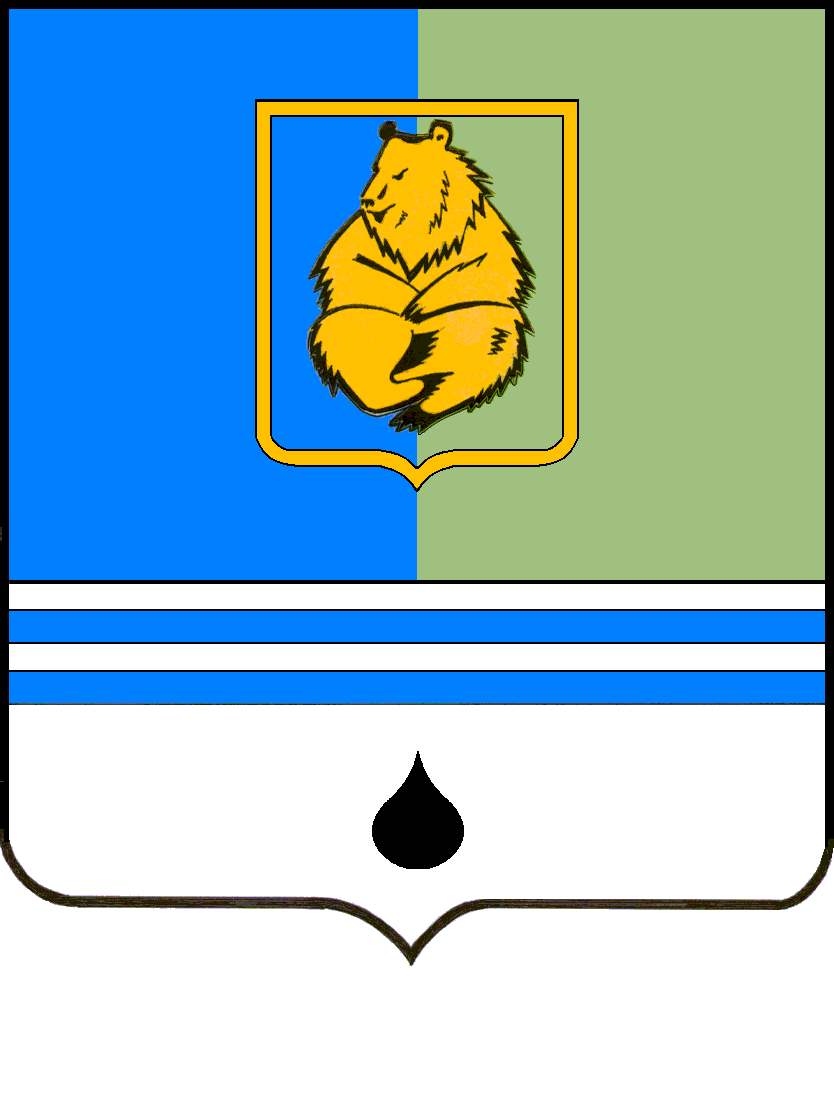 РЕШЕНИЕДУМЫ ГОРОДА КОГАЛЫМАХанты-Мансийского автономного округа – ЮгрыРЕШЕНИЕДУМЫ ГОРОДА КОГАЛЫМАХанты-Мансийского автономного округа – ЮгрыРЕШЕНИЕДУМЫ ГОРОДА КОГАЛЫМАХанты-Мансийского автономного округа – ЮгрыРЕШЕНИЕДУМЫ ГОРОДА КОГАЛЫМАХанты-Мансийского автономного округа – Югрыот [Дата документа]от [Дата документа]№ [Номер документа]№ [Номер документа][должность][должность][штамп ЭП подписывающего]   [штамп ЭП подписывающего][И.О.Фамилия][И.О.Фамилия]